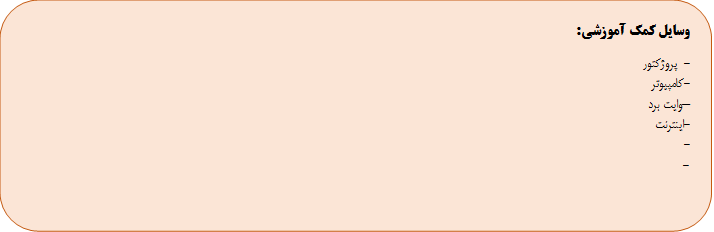 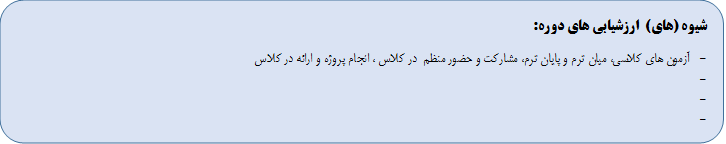 اهداف اختصاصی دوره (رفتاری) از فراگیر انتظار می رود در پایان دوره آموزشی بتواند: تفاوت مفاهیمIRS,IS,DBMS  را تشخیص دهداجزای تشکیل دهنده نظام ذخیره بازیابی اطلاعات و استاندارد های مربوط به آن را  بشناسدانواع مدل های بازیابی اطلاعات را ارزیابی کنید.ویژگی های اصلی نظام های ذخیره و بازیابی اطلاعات را بیان کند.ارزیابی نظام های ذخیره و بازیابی اطلاعات را انجام دهد.سرفصل های آموزشی  دورهسرفصل های آموزشی  دورهسرفصل های آموزشی  دورهشماره جلسهعنوان یا موضوعمدرس/مدرسینتاریخچه بازیابی اطلاعات- شمای کلی فرایند بازیابی اطلاعات - سیستم های ذخیره و بازیابی اطلاعات (IRS): مفاهیم – عناصر- انواع – ویژگی ها – ساختار- تفاوت IRS  با IS  و DBMSدکتر کازرانی مدل های بازیابی اطلاعات مدرن  و سنتی: بولی– برداری– احتمالیدکتر کازرانیفراداده- مفهوم –استاندارد ها- ضرورت-زمینه های مورد نیاز-پروفایل کاربردی : اهمیت و ضرورتدکتر کازرانیاستانداردهای سازماندهی اطلاعات :RDA- FRBR-XML- DOBLIN COREدکتر کازرانیاستانداردهای سازماندهی اطلاعات: :MADS –MODSدکتر کازرانیهستی شناسی ها و کاربرد آن ها در ذخیره و بازیابیدکتر کازرانیمتاتزاروس،  UMLS و کاربردهای آن در ذخیره و بازیابی اطلاعات پزشکیدکتر کازرانیآزمون میان ترم دکتر کازرانیبازنمون اطلاعات : تعریف ، تاریخچه -  انواع روش های بازنمون  دکتر شکفتهانواع و ویژگی های بازنمون- بازنمون تمام متن – دکتر شکفتهتحلیل واژه ای و تحلیل نحوی دکتر شکفتهمفهوم ربط– رتبه بندی- بازخورد- RSV دکتر شکفتهبازیابی چند رسانه ای ها  (صدا- تصویر و فایل صوتی) دکتر شکفتهسیستم های توصیه گر –  صافی سازی ارزیابی نظام های بازیابی اطلاعات دکتر شکفتهرابط کاربر در نظام بازیابی اطلاعات-  نکات مهم در طراحی و ارزیابی رابط کاربریدکتر شکفتهرفع اشکالدکتر کازرانی- دکتر شکفتهامتحان پایان ترمدکتر کازرانی- دکتر شکفتهمنبع اصلی درس (REFRENCE) به ترتیب اهمیت:طاهری، مهدی. (1394).ذخیره و بازیابی اطلاعات و دانش با تاکید بر رویکردهای نوین.تهران : نشر کتابدارنظام های بازیابی اطلاعات متنی.(1390).چارلز تی میدو ...دیگران. ترجمه نجلا حریری. تهران : چاپار.بیزا ییتس، ریکاردو؛ ریبرو نتو، برتیه. (1385).قلمروهایی نو در بازیابی اطلاعات.. ترجمه علی حسین قاسمی.تهران: چاپار.جمالی مهمویی، حمیدرضا. (1389) .مقدمه ای بر ذخیره و بازیابی اطلاعات.جزوه درسی کارشناسی ارشد. دانشگاه تربیت معلم تهران.پردازش زبان طبیعی و بازیابی اطلاعات.(1387).ترجمه جعفر مهراد و مریم ناصری. تهران: چاپار.اینگورسن، پیتر.(1389). تعامل بازیابی اطلاعات.ترجمه هاجر ستوده. تهران: کتابدار.ساراسویک، تفکو.(1389).ربط در علم اطلاع رسانی.ترجمه اعظم صنعت جو.تهران: چاپار..لانکستر، اف . دبلیو.(1379). نظام های بازیابی اطلاعات. ترجمه جعفر مهراد.شیراز: نوید شیراز.علیجانی، رحیم؛ دهقانی، لیلا. (1385).بازیابی پیوسته: نظام ها و روش ها. تهران: چاپار.پائو ، میراندا لی.(1379).مفاهیم بازیابی اطلاعات.مشهد: دانشگاه فردوسی.Advances in information retrieval : 36th European Conference on IR Research, ECIR (2014), Amsterdam, The Netherlands, April 13-16, 2014. Proceedings / [edited by] Maarten de Rijke, Tom Kenter, Arjen P. de Vries.Dinet J.(2014). Information retrieval in digital environments.available at: http://www.loc.gov/catdir/enhancements/fy1411/2014941992-d.htmlManning, Christopher D .Raghavan, P. Schutze, H. (2009).An Introduction to information retrieval. London : Cambridge UP.online e book available at: http://nlp.stanford.edu/IR-book/pdf/irbookprint.pdfSakai, Tetsuya. (2007). On the reliability of information retrieval metrics based on graded relevance. IP&M 43(2):531–548. 174, 530.Riezler, Stefan, Alexander Vasserman, Ioannis Tsochantaridis, Vibhu Mittal, and Yi Liu.(2007). Statistical machine translation for query expansion in answer retrieval.In Proc. ACL, pp. 464–471. Association for Computational Linguistics. URL:www.aclweb.org/anthology/P/P07/P07-1059. 194, 527, 529, 532.Chu, Heting. Information representation and retrieval in the difital age. 2nd ed. Medford: Inf. Today, 2010. 